На семинаре районного МО учителей ИЗОТема :Докладчик :руководитель МО учителей ИЗО Сергокалинского района, учительница ИЗО МКОУ «Лицей им. О.Батырая»Курбанова Наида Багомедовнас.Сергокала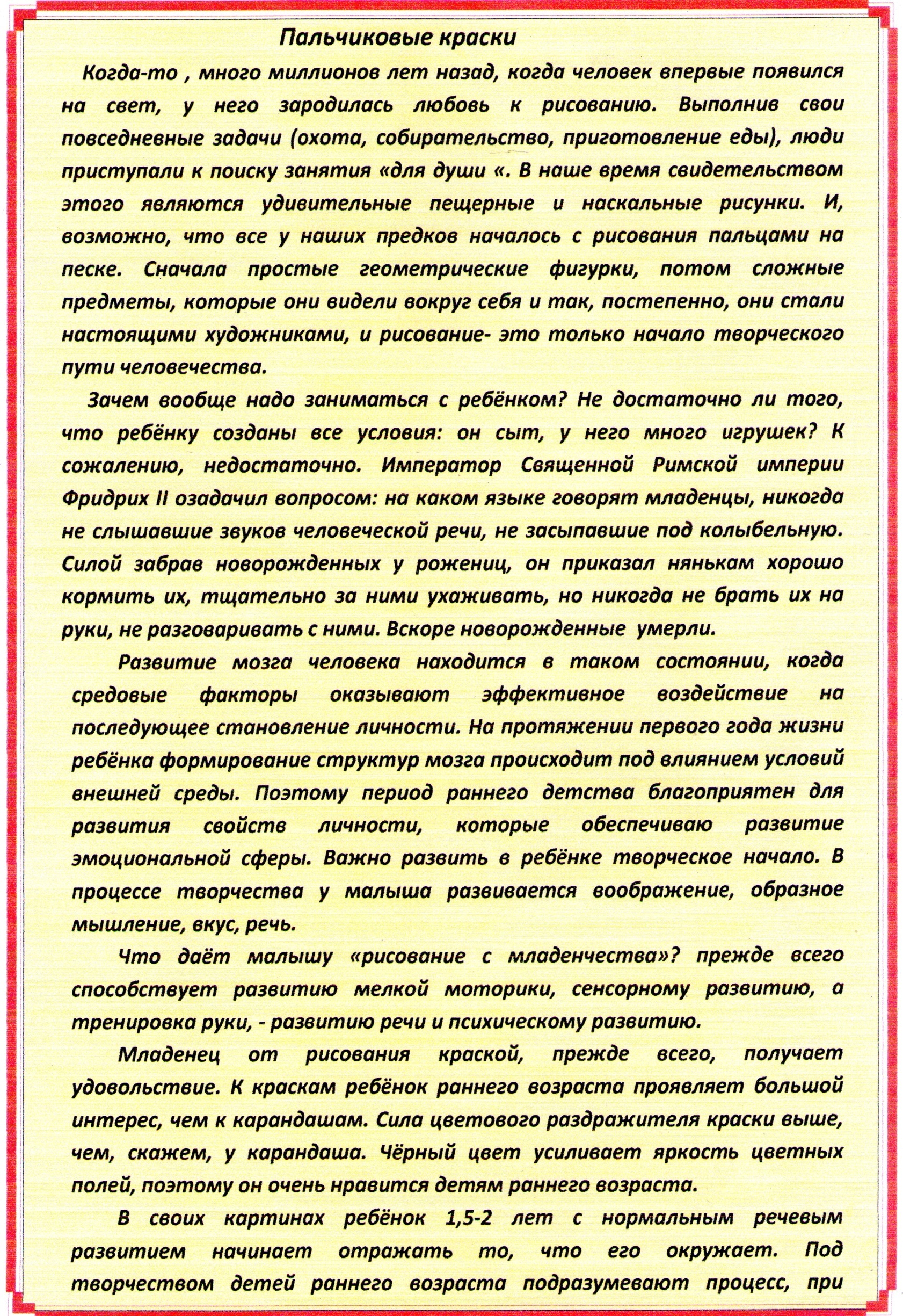 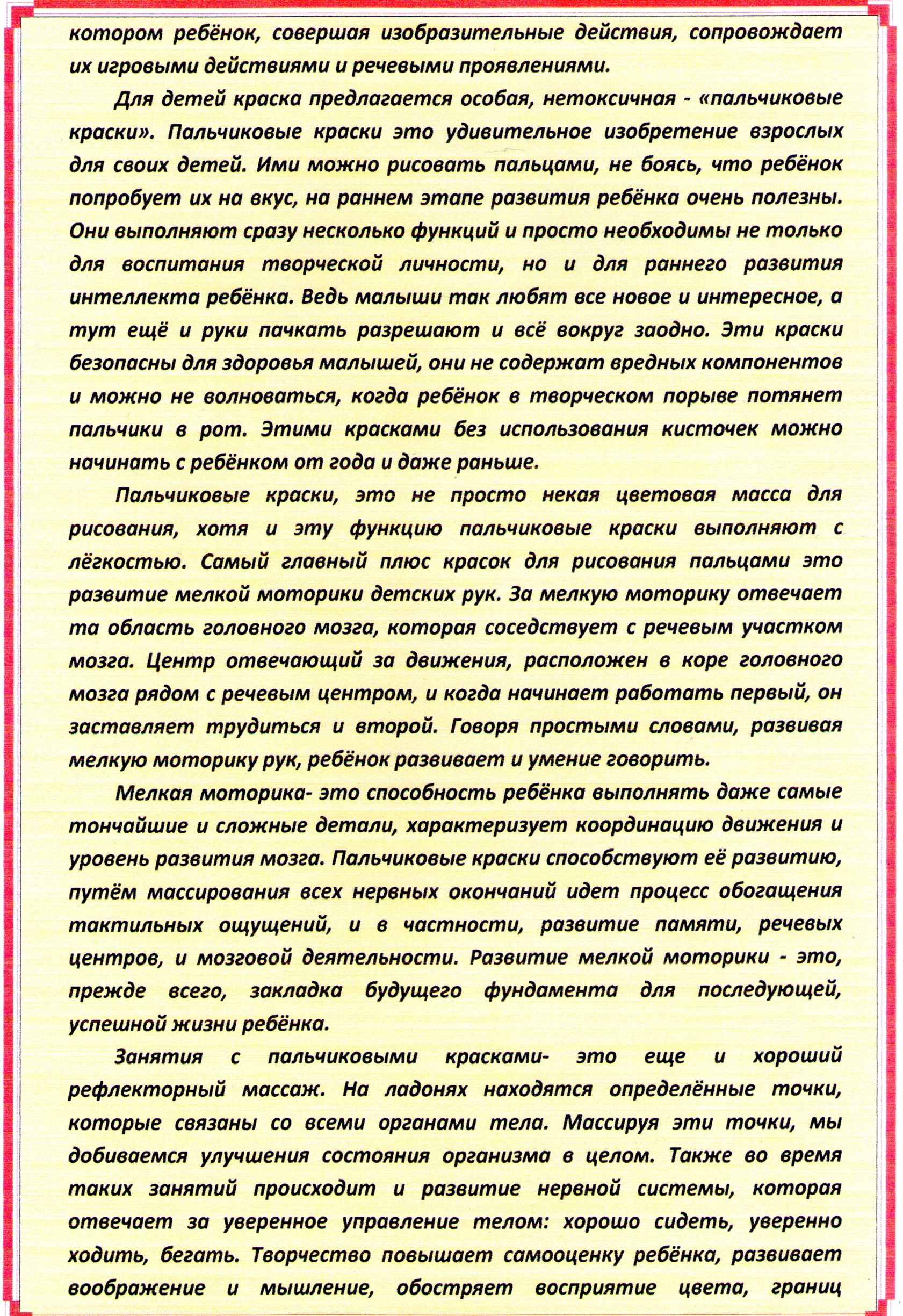 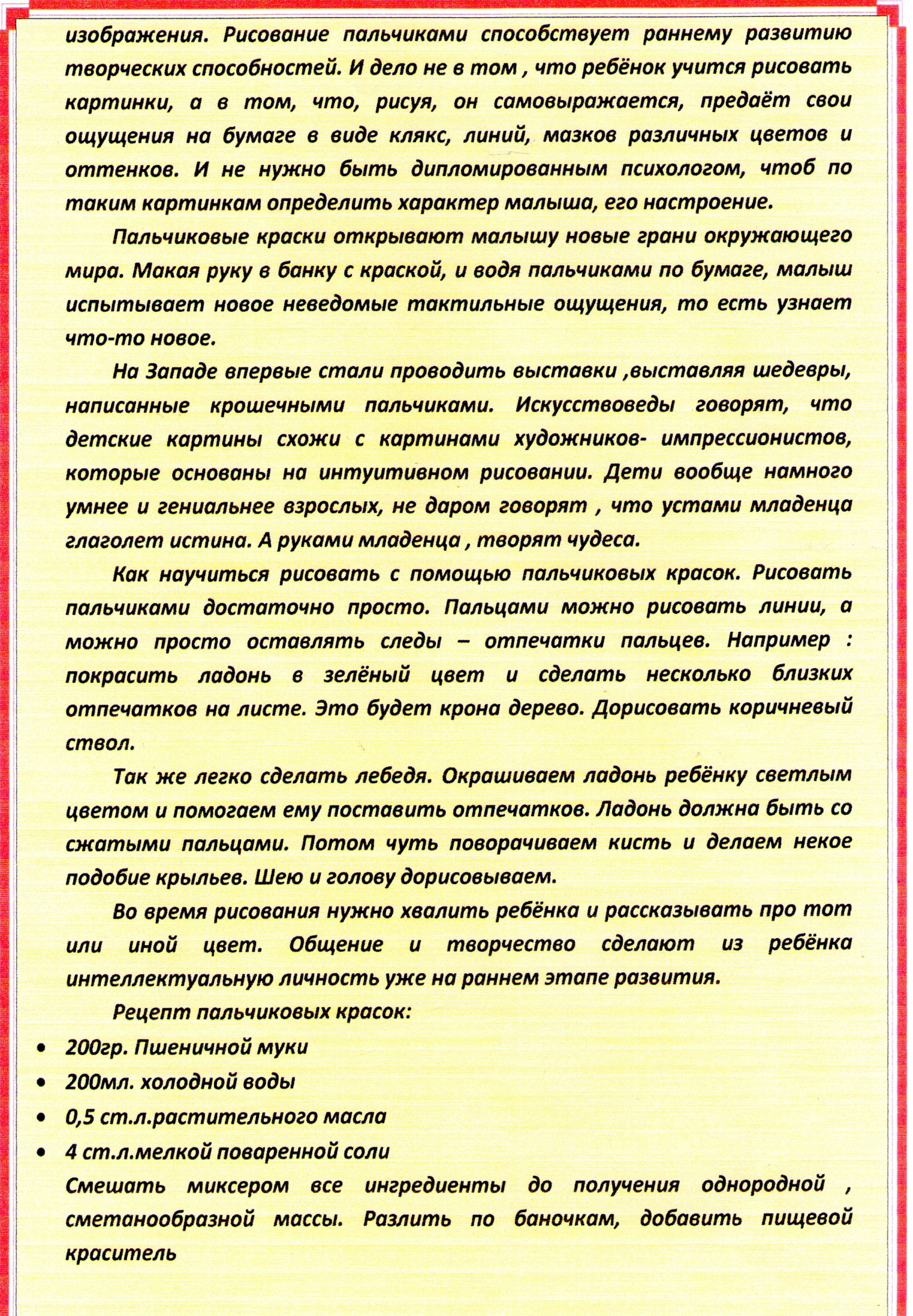 